Buenos días familias,¿Cómo estáis? Vamos con las tareas de esta semana. Os recordamos que tenéis que mandar las tareas a cada profesor para facilitar nuestra labor. Recordad que trabajar en casa no significa trabajar de cualquier manera, debéis dedicarle tiempo y esfuerzo; utilizad los códigos de color acordados a principio de curso, no olvidéis poner la fecha, página y copiad los enunciados, sino, no sabemos qué nos mandáis. Sed limpios y ordenados y esmeraos en la letra para que podamos leerlo bien a través de la foto. RECORDAD:- Todas las palabras en azul y subrayadas son enlaces que os llevarán a videos u otras páginas si pulsáis encima de ellas (menos la que aparece en este punto  ; ) ).-   Hay que poner la fecha, número de ejercicio en rojo, enunciado en azul o negro y la respuesta en lápiz. ¡IMPORTANTÍSIMO!-   Intentad entregar los deberes al finalizar ese mismo día o como muy tarde al día siguiente. De esta forma no se os acumulará el trabajo de todas las asignaturas.-    Tanto los deberes de Plástica como Música también debéis de hacerlos. ¡No os dejéis lo más divertido!Una vez recibamos las tareas de todos, os mandaremos las respuestas para que os lo podáis corregir vosotros mismos como hacemos en clase. Si no nos mandáis la tarea, no mandaremos las respuestas.IMPORTANTE. Sigo dejando el libro de inglés digital. Go.Ritchmond. Pulsando sobre las letras en azul, encontraréis una carpeta. Debéis descargarla y pulsar en Exe.Win. Se os abrirá el libro digital desde el que los chicos/as podrán escuchar las canciones, ver los vídeos, hacer las actividades y corregírselas. Si no podéis, no hay problema porque siempre pediré tareas que no requiera el uso de este libro.Os recordamos los correos a los profes que tenéis que mandar los deberesAna (lengua, mate, plástica e Inglés) ana.izquierdo@educa.madrid.orgLaura (Música) rayuela4a@gmail.comIsabel Ceprián (Ciencias Sociales y Naturales de 4º A)  isabelceprian.primaria@gmail.comIsaac (Educación Física y valores 4ºB)  tutoria.isaacleiva@gmail.com.Antonio (Religión): arauxox@gmail.comJuan (Ciencias de 4ºB): juanglezgarcia25@gmail.com  LECTURA: El puente los lobos Érase una vez un niño muy mentiroso. Una mañana, cuando caminaba con su abuelo hacia un pueblo cercano, el niño dijo: - ¿Sabes, abuelo? ¡Un día vi un montón de lobos! - ¿Si? ¿Cuántos eran? ¿Cuatro o cinco? – preguntó el abuelo. - ¡Más de cinco, abuelo! ¡Muchos más! - ¿Podrían ser diez? – dijo el abuelo extrañado. - ¡Muchos más, abuelo! – respondió el muchacho. - Entonces, ¿serían veinte?- Más, abuelo, más ... ¡Serían más de cien lobos! - Muchos lobos me parecen esos. Pero, en fin, si tú lo dices, será verdad – añadió el abuelo dando por terminada la conversación. Entonces, siguieron su camino hablando de otras cosas. De pronto, comenzó a oírse a lo lejos un fuerte rumor. - Ya se oye el río – dijo el abuelo. Al otro lado está el pueblo al que vamos. - ¿Y cómo cruzaremos el río? – preguntó el chiquillo. - Por el puente, hijo – respondió el abuelo. ¡Es muy resistente! Aunque creo que se hundió una vez, hace años. Cuentan que se derrumbó cuando intentó cruzarlo un hombre que tenía fama de mentiroso. El niño se quedó de piedra al oír aquello. ¿Y si el puente se hundía a causa de sus mentiras? Por eso, a medida que se acercaban al río, el muchacho se iba poniendo más y más nervioso. - ¿Sabes, abuelo? Creo que aquella vez no vi tantos lobos. - ¡Ya me parecía a mí! Serían menos de cien, ¿verdad, hijo? - ¡Sí, seguro! Iban muchos, pero no llegaban a cien. - Entonces, ¿cuántos serían? ¿cuarenta? - ¡Menos! ¡Muchísimos menos! Y así, poco a poco, el niño fue rebajando el número de lobos. Cuando por fin llegaron al puente, el niño se quedó quieto. - Espera, abuelo, espera. Creo que iban ... ¡dos lobos! ¡No! Mejor dicho: uno. ¡Uno sólo! - ¡Pues sí que me tenías engañado! ¡Al principio eran más de cien y ahora, uno! ¡Vamos, crucemos el puente! - No – dijo el niño. Todavía puede que el puente se hunda. - ¿Por qué, hijo? - Pues, porque, la verdad ..., abuelo, es que no sé si lo que vi era un lobo o era ... ¡El tronco de un árbol caído! 1. ¿Crees que el puente se hubiera hundido a causa de las mentiras del niño? 2. ¿Qué quiere decir “El niño se quedó de piedra”? a) Estaba muy contento.         b) Estaba muy preocupado y sorprendido.       c) Estaba muy triste. 3. ¿Por qué el niño cada vez que se acercaba al puente decía que había visto menos lobos? 4. ¿Qué pretendía el abuelo cuando le contó que el puente se hundía con las mentiras? a) Que el niño dejara de mentir.                                        b) Que el niño reconociera sus mentiras. c) Que el niño se cayera en el puente.                                d) Que mintiera mucho más. 5. ¿Crees que el niño aprendió bien la lección? ¿Por qué? OPERACIONESCalcula.• 21.780 + 5.679   	   • 40.415 - 9.854  	       • 2.765 -  20.250      	    • 4.238 -  3.653Calcula las divisiones.• 2.365: 3              	     • 6.890: 5             	     • 5.648: 82         	  • 7.112 :93Coloca los números y calcula estas operaciones con decimales.• 45,8 + 146,9 	        • 672,5 - 85,7        	 • 145,7  +6,   	          • 38,9  -  2,4  Calcula.• 21.780 + 5.679   	 • 40.415 - 9.854  	  • 2.765 ´ 20      	    • 4.238 ´ 372    Calcula las divisiones.• 2.365: 3              	 • 6.890: 5             	 • 5.648: 82         	  • 7.112 :93 4    Coloca los números y calcula estas operaciones con decimales.• 45,8 + 146,9 	        • 672,5 - 85,7        	 • 145,7 ´ 6   	          • 38,9 ´ 2,4MÚSICA CUARTO CURSOLUNES 18 DE MAYO¡¡BUENOS DÍAS FAMILIA!!¿Con ganas? Vamos arriba ese ánimo, espero que estéis todos bien y pensad que hay que seguir luchando.Ánimo CRACKS.Hoy como todas las semanas tenemos una ficha super chula que seguro que os va a gustar.https://es.liveworksheets.com/yr216069poDEBÉIS DE COMPLETAR, DESPUÉS, PULSAR EN TERMINADO, ENVIAR LAS  RESPUESTAS A MI PROFESORA  Y PONER  TU NOMBRE, CURSO Y MI CORREO ELECTRÓNICO rayuela4a@gmail.comY ENVIAR. ESPERO VUESTRAS RESPUESTAS.UN SALUDOLAURA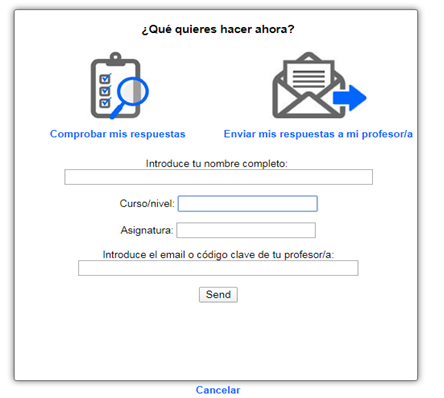 RECOMENDACIONES EDUCACIÓN FÍSICA 4ºHola a todos, mucho ánimo que ya nos queda poco para terminar el curso, espero que todos sigáis bien.Nos tocaría comenzar un tema nuevo, juegos populares y tradicionales. Los juegos tradicionales son aquellos juegos típicos de una región o país, que se realizan con el empleo de su propio cuerpo o de recursos que se pueden obtener fácilmente de la naturaleza (piedras, ramas, etc.). De hecho, nuestro cole, tiene nombre de juego tradicional (RAYUELA). Para trabajar este tema vais a necesitar la ayuda de vuestros familiares para realizar un CUADERNO DE JUEGOS POPULARES Y TRADICIONALES. Cada semana tendréis que explicar cómo se juega a un juego tradicional, para la primera semana tendréis que explicar cómo se juega a la rayuela. Me gustaría mucho recibir una foto de una hoja en la que expliques cómo se juega a la rayuela o si quieres y puedes, mándame un vídeo jugando a ese juego. Para enviar estos archivos o para cualquier otra consulta, tenéis a vuestra disposición mi cuenta de correo: tutoria.isaacleiva@gmail.com.Además del correo electrónico, también podréis contactar conmigo a través de mi blog https://elcuartitodematerial.blogspot.com/. Donde podréis tener acceso a toda la información enviada durante este periodo o a otra información que puede resultar de interés.Un saludo y mucho ánimo. Isaac Leiva García.ENGLISH!Esta semana nos centramos en la comprensión lectora. Podrás leer y escuchar el cómic con el audio adjunto. Luego, realiza las actividades para comprobar que te has enterado de la historia. Recuerda que si tienes el libro puedes utilizarlo. Sino, aquí verás toda la historia igualmente.Page 52. Listen and read the comic. Then, complete the activities. 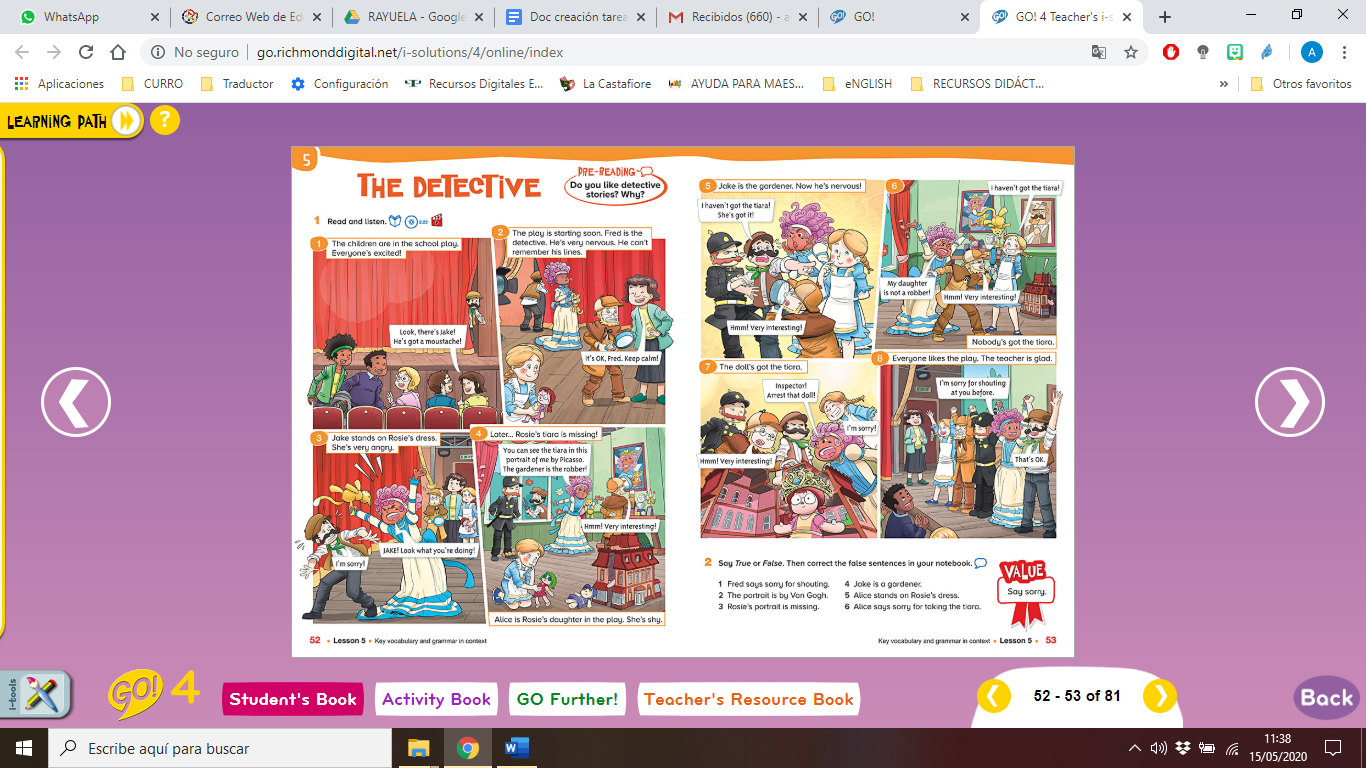 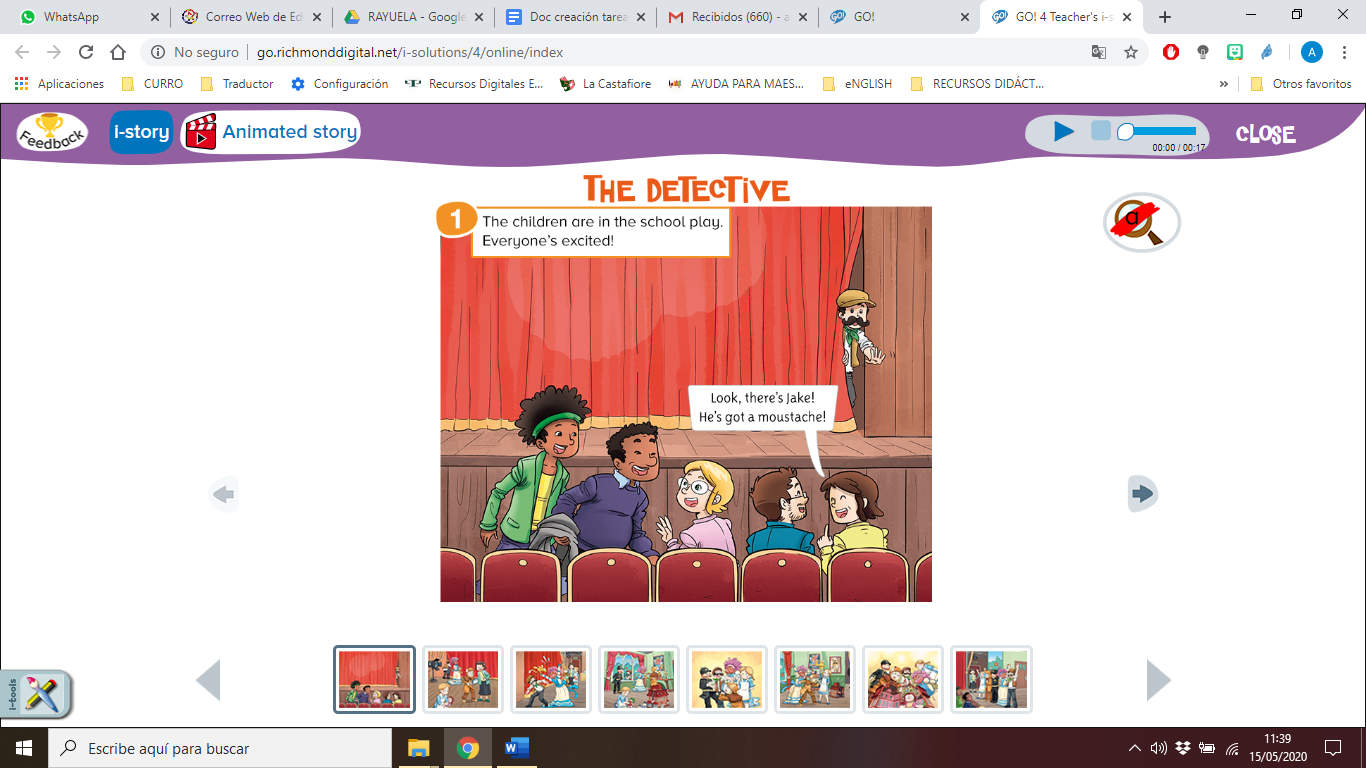 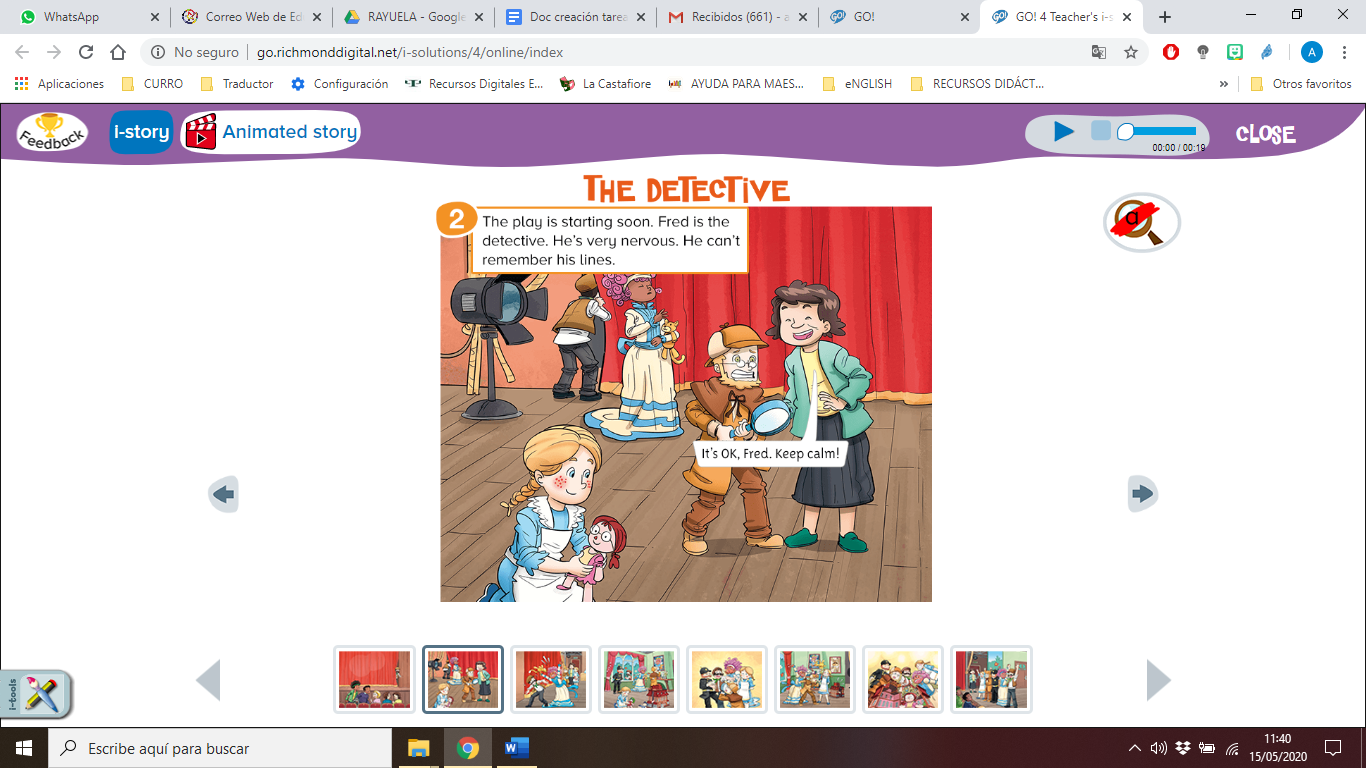 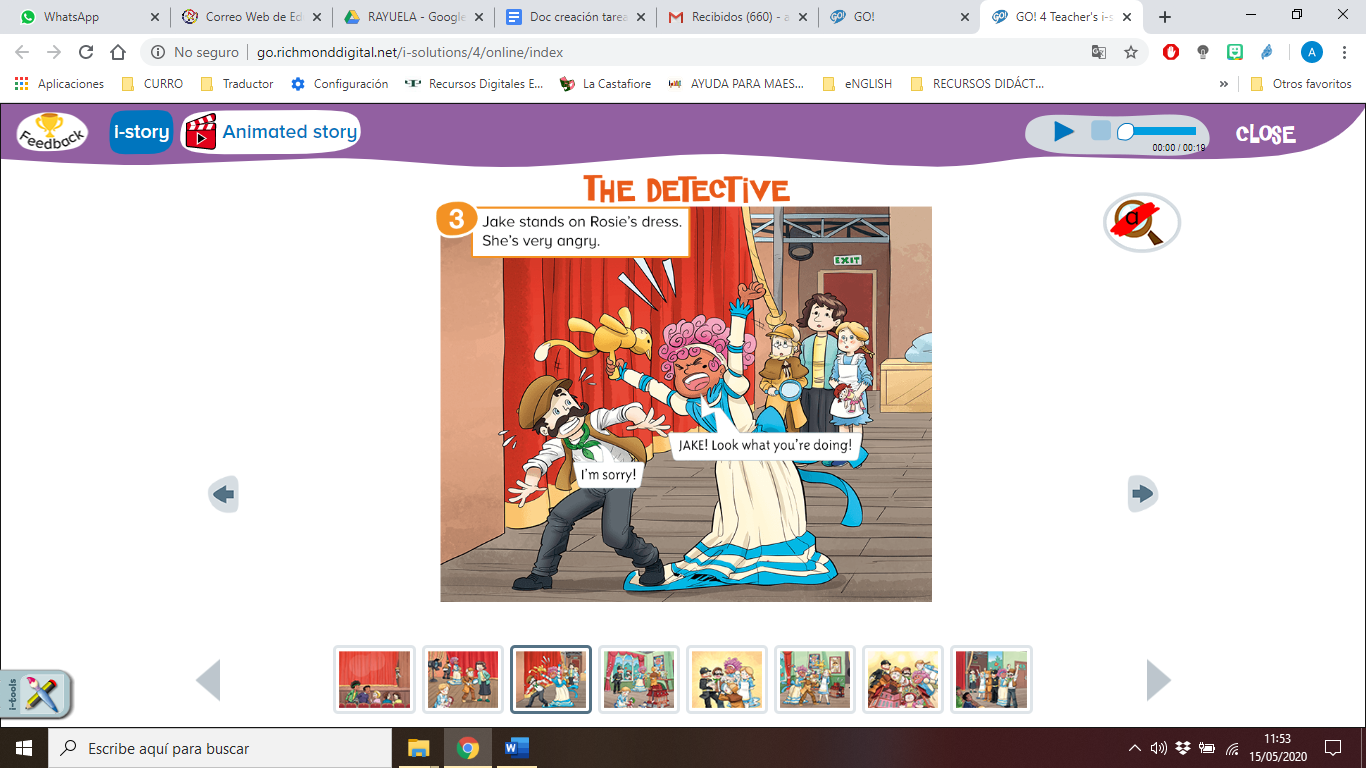 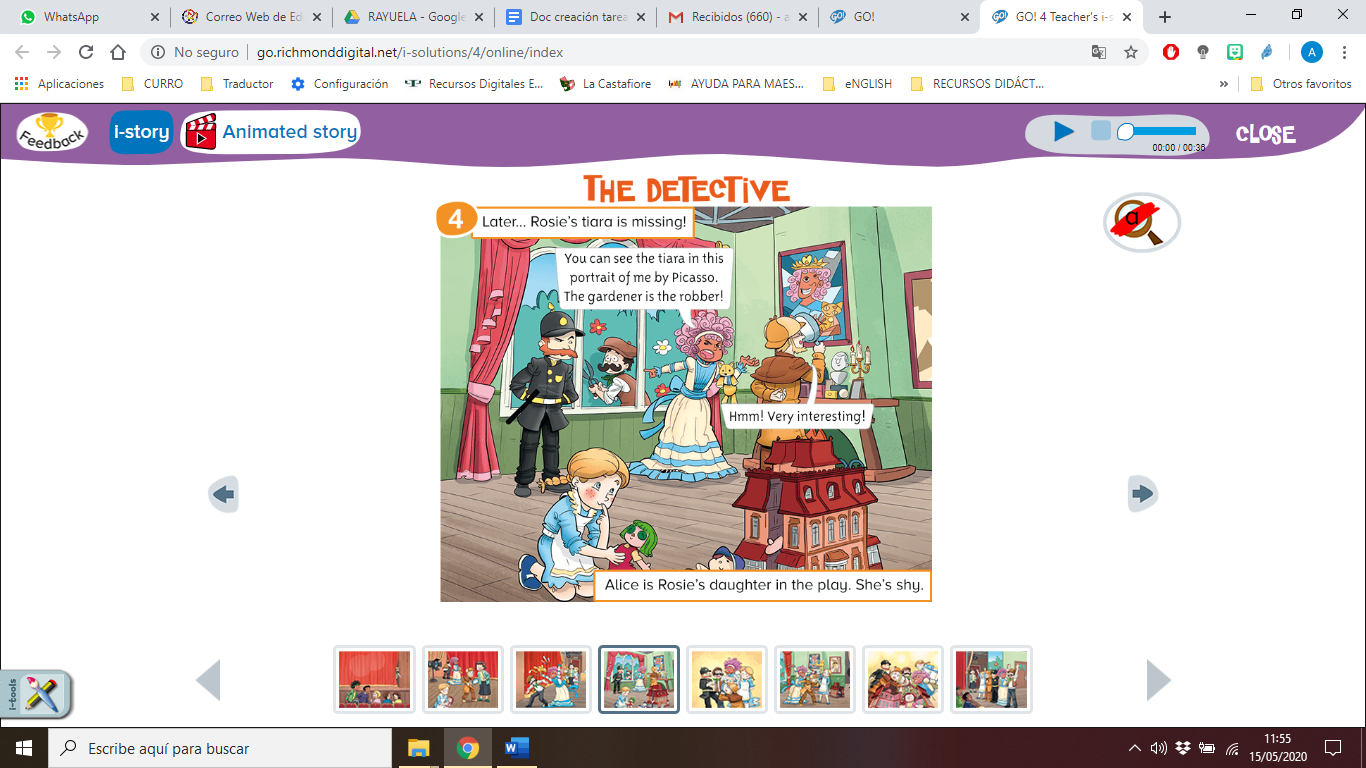 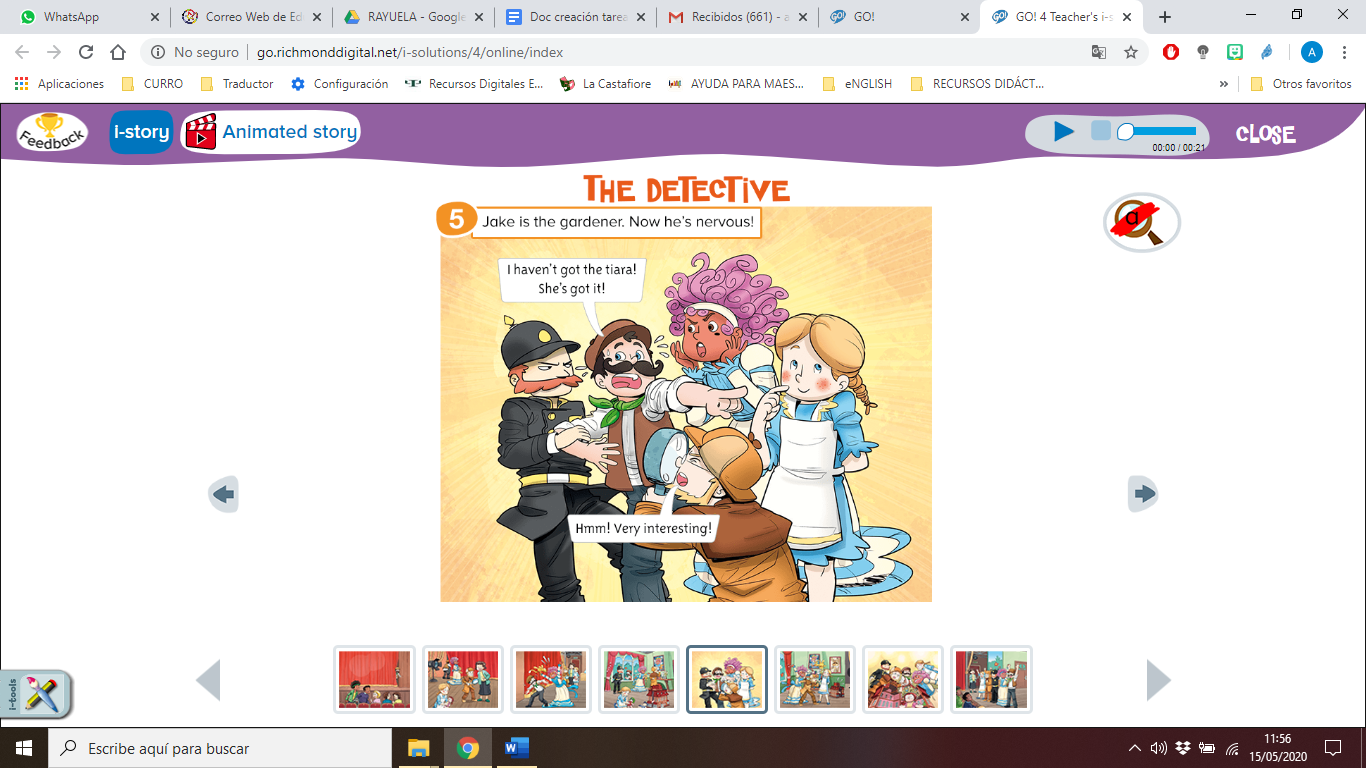 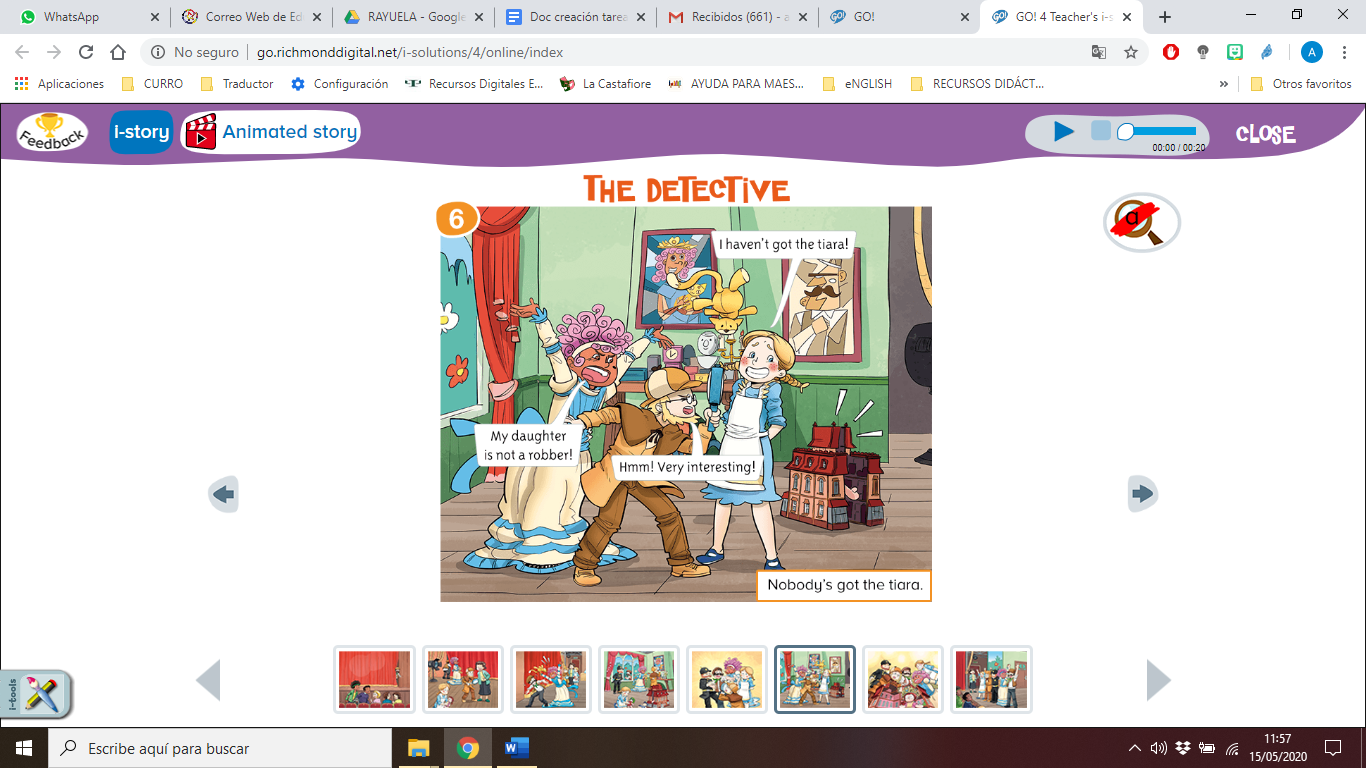 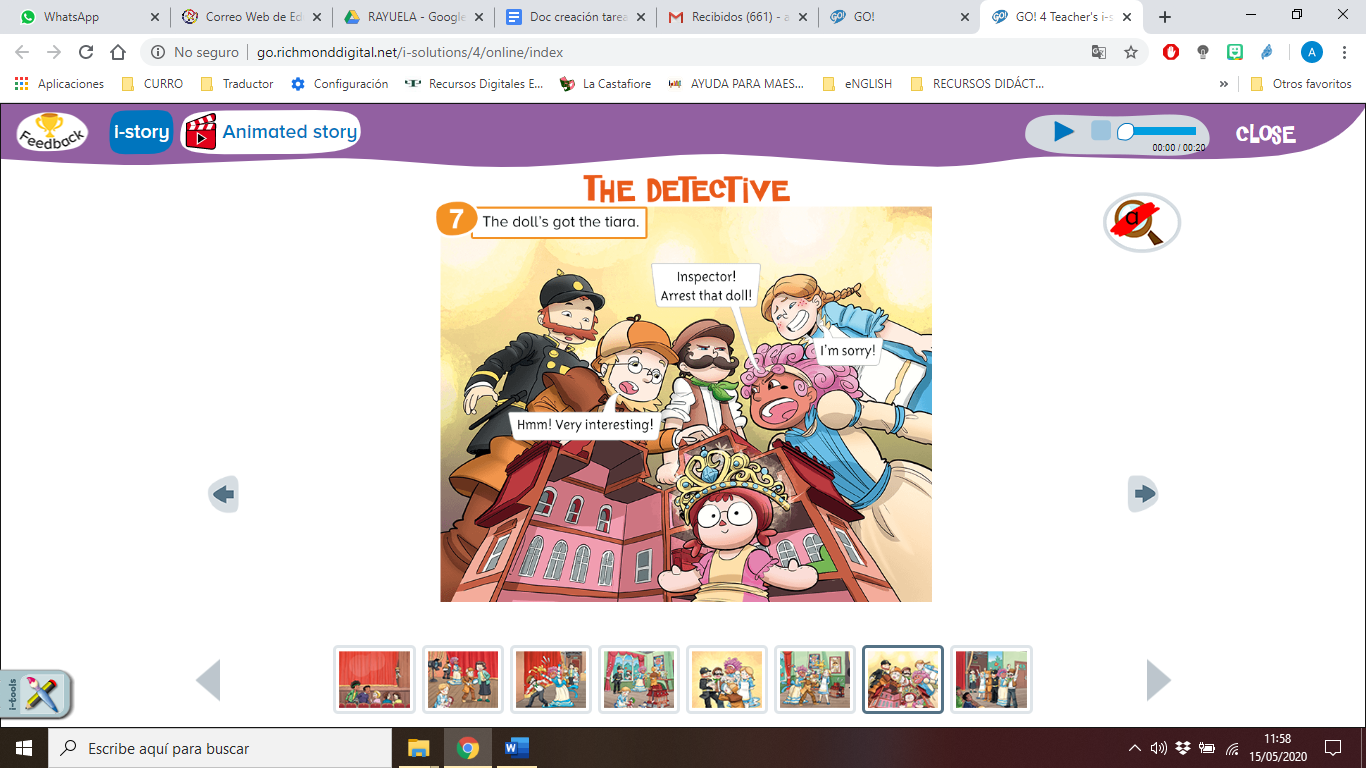 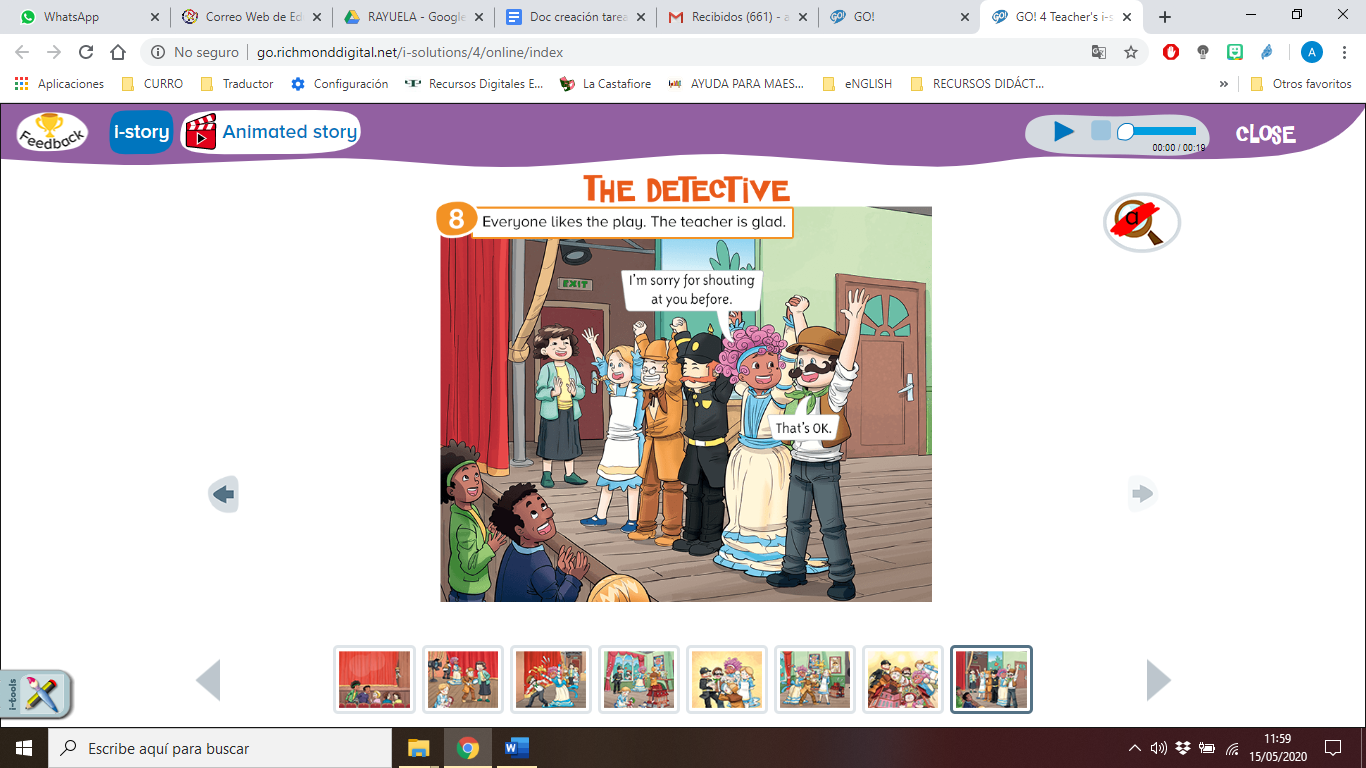 Look and match.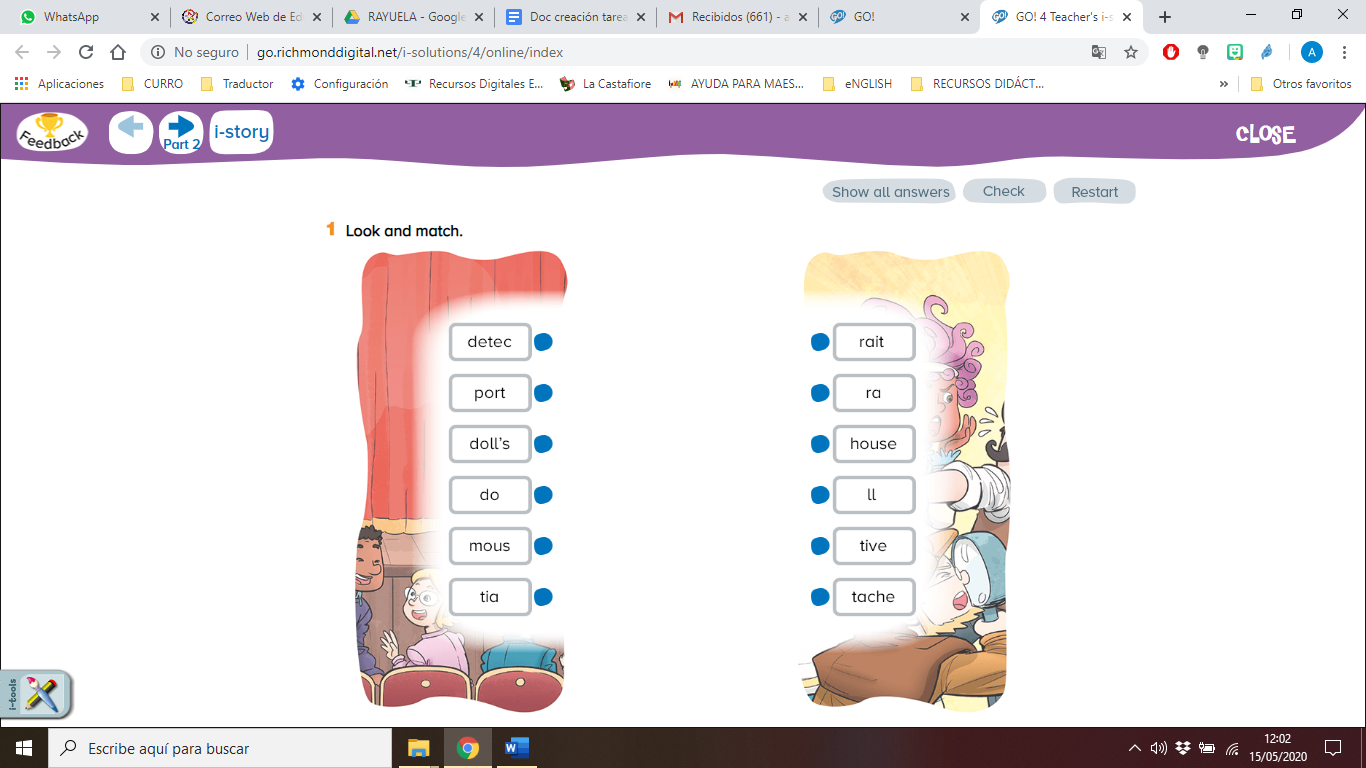  Circle true or false. Then, correct the false sentences.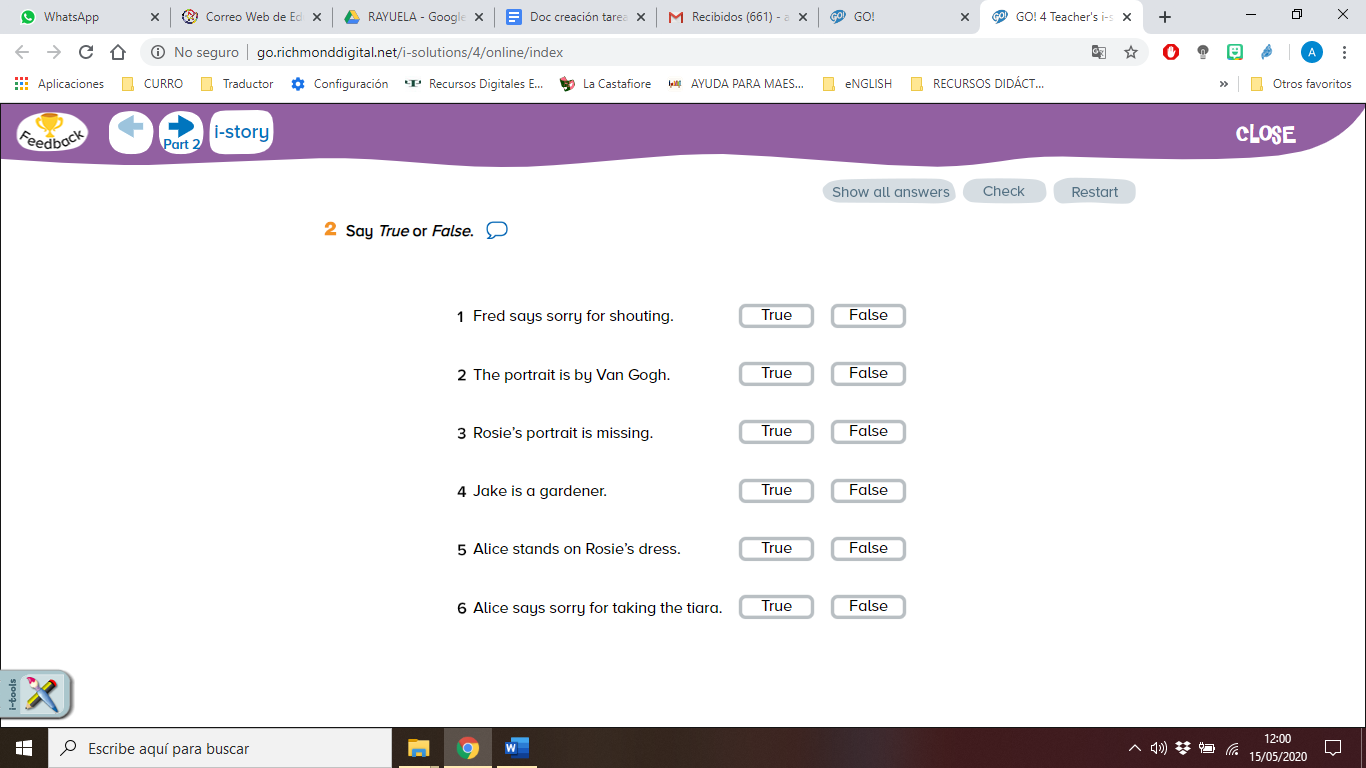 ____________________________________________________________________________________________________________________________________________________________________________________________________________________________________________________________________________________Read and write the names.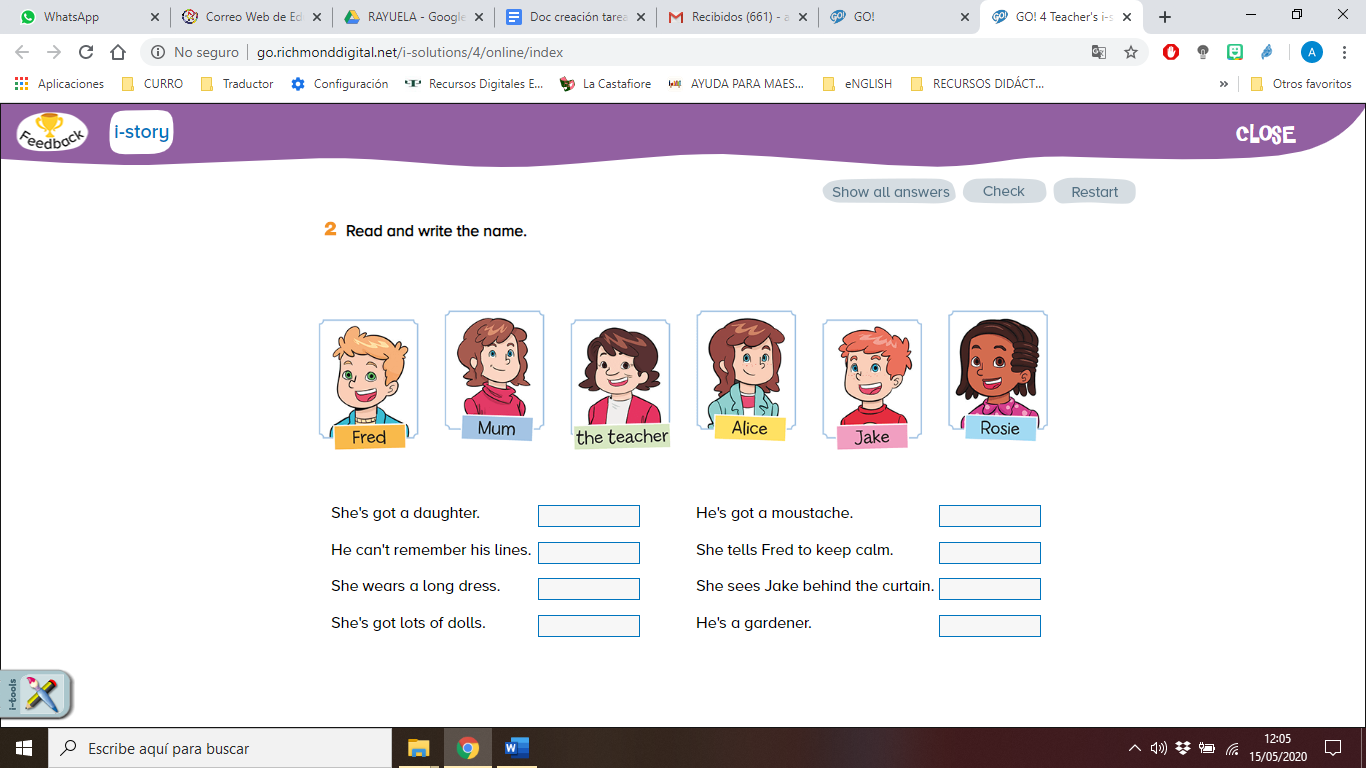 LUNES MARTESMIÉRCOLESJUEVESVIERNESFIN DE SEMANAMATEMÁTICASOPERACIONESEstudiar para EXAMENCIENCIASFichaLENGUALectura comprensiva con preguntas.EXAMENDE LENGUAhttps://quizizz.com/join?gc=9355782MÚSICA DOCUMENTO ADJUNTOEXAMENDE MATEShttps://quizizz.com/join?gc=8151489ENGLISHSeguimos con UNIT 5. Pg 55, exercise 3. Completa el texto sustituyendo los dibujos por las palabras correspondientes. Utiliza el diccionario físico o de internet si lo necesitas: https://dictionary.cambridge.org/es/Después deberás completar otro texto y hacer el tuyo propio. Mira debajo y verás el ejercicio completo paso a paso.E.F.Documento adjunto.PLÁSTICAEsta semana, vamos a trabajar la motricidad de nuestros dedos. Y aprovechando que estamos en primavera pero no podemos verlo demasiado, vamos a decorar nuestras casas con flores. Para hacerlas. Solo necesitáis servilletas de papel y un poco de concentración. Mira este vídeo y manda las fotos del resultado. https://www.youtube.com/watch?v=gk4qY61AzvE&feature=youtu.beRELIGIÓN/VALORESFichaCorrección de tareas lengua y mate. 